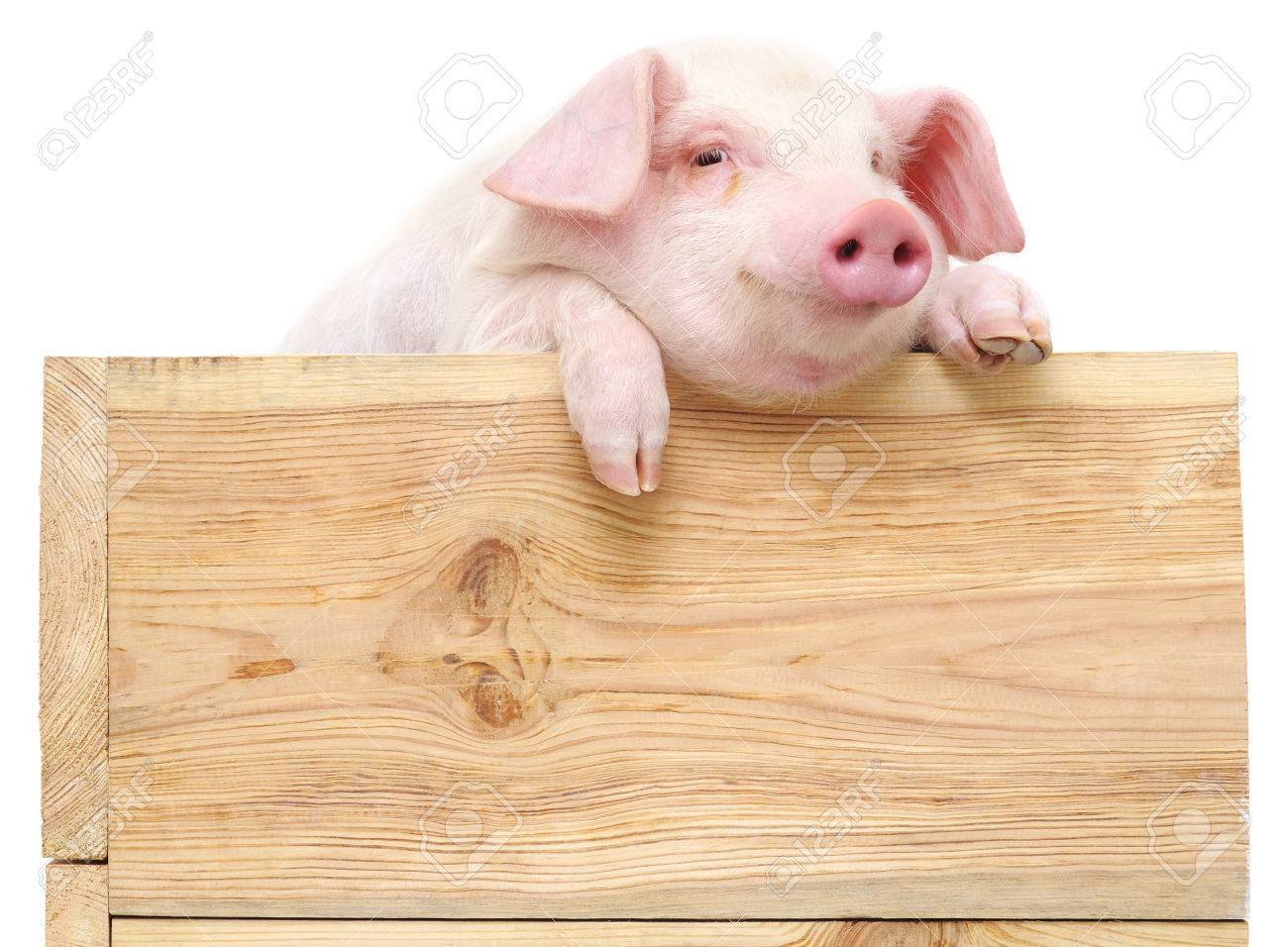 KVIETIMASTEIKTI PARAIŠKAS GAUTI DE MINIMIS PAGALBĄ BIOLOGINIO SAUGUMO PRIEMONIŲ ĮSIGIJIMO IŠLAIDOMS KOMPENSUOTI  Kiaulių laikytojai kviečiami teikti paraiškas gauti de minimis pagalbą  biologinio saugumo priemonių įsigijimo išlaidoms kompensuoti. Pagalbos teikimo kiaulių laikytojams už biologinio saugumo priemonių reikalavimų įgyvendinimą teikimo taisyklės (toliau –  Taisyklės) patvirtintos žemės ūkio ministro 2018 m. rugpjūčio 27 d. įsakymu Nr. 3D-585, patikslintos žemės ūkio ministro 2019 m. rugsėjo 2 d. įsakymu  Nr. 3D-495.Pagalba teikiama pareiškėjams, kurie:1.	sudarė sąlygas VMVT atstovams atlikti ūkinių gyvūnų laikymo vietos patikrinimą;2.	įsigijo biologinio saugumo reikalavimų įgyvendinimui užtikrinti reikalingas priemones;3.	2018 m. nuo spalio 16 d. ir (arba) 2019 m. iki paraiškos pateikimo dienos laiko nuo 1 iki 100 kiaulių, kurios, vadovaujantis Ūkinių gyvūnų laikymo vietų registravimo ir jose laikomų ūkinių gyvūnų ženklinimo ir apskaitos tvarkos aprašo nustatyta tvarka, buvo suženklintos ir registruotos Ūkinių gyvūnų registro centrinėje duomenų bazėje;4.	nėra gavę neteisėtos pagalbos, kuri Europos Komisijos sprendimu (dėl individualios pagalbos arba pagalbos schemos) buvo pripažinta nesuderinama su bendrąja rinka, arba yra grąžinę visą jos sumą, įskaitant palūkanas, teisės aktuose nustatyta tvarka;5.	negavo pagalbos pagal šią priemonę 2018 m.Pareiškėjams atlyginama iki 90 proc., bet ne daugiau kaip 900 Eur vienam pareiškėjui, biologinio saugumo reikalavimų įgyvendinimui užtikrinti reikalingų priemonių įsigijimo išlaidų. Tinkamos finansuoti yra išlaidos, patirtos nuo 2018 m. spalio 16 d. iki paraiškų pateikimo dienos.Pagalbai iš viso skiriama 264  tūkst. Eur. Jei lėšų poreikis pagal pateiktas paraiškas viršys  pagalbai skirtas lėšas, kiekvienam pagalbos gavėjui apskaičiuota pagalbos suma bus mažinama proporcingai trūkstamų lėšų kiekiui, tačiau ne daugiau nei 40 proc.Paraiškos ir kiti privalomi pateikti dokumentai yra priimami nuo š. m. rugsėjo 16 d.  iki spalio 18 d. Paraiškų priėmimo laikotarpiu pareiškėjus prašome kreiptis į Rokiškio rajono savivaldybės administracijos Žemės ūkio skyrių (adresu: Rokiškio m. Respublikos g. 94, 606 kabinetas) ir pateikti šiuos dokumentus:1. asmens tapatybės patvirtinimo dokumentą, o juridinių asmenų įgaliotam asmeniui –  ir atstovavimo pagrindą pagrindžiantį dokumentą;2. užpildytą paraišką;3. biologinio saugumo reikalavimų įgyvendinimui užtikrinti reikalingų priemonių įsigijimo įrodymo dokumentų originalus arba patvirtintas jų kopijas.Pagalbos teikimo kiaulių laikytojams už biologinio saugumo priemonių reikalavimų įgyvendinimą teikimo taisykles  galite rasti čia.